P7 Transition 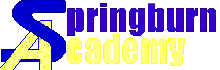 Answers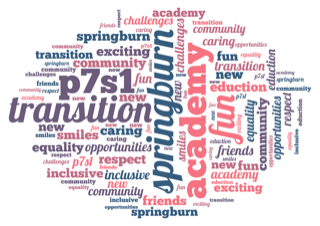 